УВАЖАЕМЫЕ КОЛЛЕГИ!Оргкомитет приглашает Вас принять участие в работеV Международной научно-практической интернет-конференции молодых ученых и студентов «Актуальные проблемы автоматизации и управления».Конференция состоится 30 ноября 2017 года. Приглашаем Вас принять участие в работе конференции. Целью конференции является анализ и освещение последних достижений науки в области «Автоматика и управление», апробация результатов исследований, свободный обмен мнениями через публикацию соответствующих научных материалов.Основные вопросы, предлагаемые для обсуждения (категории):1. Автоматизированное управление в сфере образования, науки и производства.2. Моделирование и оптимизация систем управления.3. Подготовка специалистов в области автоматизации и информационных технологий.4. Автоматика и автоматизация на транспорте.5. Автоматика в электронике и телекоммуникациях.6. Управление проектами.По результатам работы конференций материалы докладов будут публиковаться в pdf формате в сети Интернет на сайте http://www.av.lntu.edu.ua.УЧАСТИЕ В КОНФЕРЕНЦИИ - БЕСПЛАТНОЕ.Языки конференции - украинский, русский, английский, польский.Желающие смогут опубликовать свои статьи на языках оригинала в научных журналах, утвержденных постановлением Президиума ВАК Украины как научные профессиональные издания: "Компьютерно - интегрированные технологии в образовании, науке, производстве", сборнике научных трудов "Перспективные технологии и приборы", включенные в специализированную информационную систему РИНЦ, Index Copernicus.Заинтересованным в публикации статей условия публикации будут высланы отдельно.Календарь проведения конференции:прием заявок на участие и текстов докладов - до 28.11.2017 г.Оргкомитет конференции просит Вас довести эту информацию до сведения всех заинтересованных лицЗАЯВКА НА УЧАСТИЕ В КОНФЕРЕНЦИИ* – необходимое отметить в .Координатор конференции:Луцкий национальный технический университет, кафедра автоматизации и компьютерно - интегрированных технологий (АКИТ), заведующий кафедрой, к.т.н., доц. Гуменюк Лариса Александровна.43018, г. Луцк, ул. Потебни, 56, к. 31. E-mail: auvp@lntu.edu.ua ,   тел.  (0332) 26-14-09Заявки на участие и справки по организационным вопросам:Грудецкий Роман Ярославович – ассистент кафедри АКИТ Луцкого НТУ.43018, г. Луцк, ул. Потебни, 56, к. 31E-mail: auvp@lntu.edu.ua,    тел. (0332) 26-14-09.Материалы направляются на почту конференции auvp@lntu.edu.ua с пометкой «Конференция».Министерство образования и науки УкраиныЛуцкий национальный технический университетНациональный университет «Львовская политехника»Киевский Национальный университет пищевых технологийНациональный горный университетХерсонский национальный технический университетЛюблинская Политехника (Польша)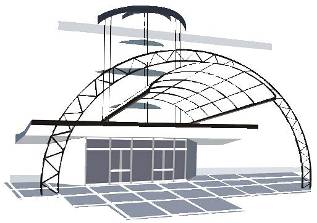 ИНФОРМАЦИОННОЕ СООБЩЕНИЕV Международная научно-практическая интернет-конференция молодых ученых и студентов «АКТУАЛЬНЫЕ ПРОБЛЕМЫ АВТОМАТИЗАЦИИ И УПРАВЛЕНИЯ»30 ноября 2017 годаТребования к оформлению авторских материалов, присылаемых на конференцию1. К участию принимаются только ранее не опубликованные авторские материалы - научные (практические) статьи, обзоры (обзорные статьи), рецензии, соответствующие тематике конференции.2. Статья обязательно должна иметь следующие необходимые элементы: постановка проблемы, анализ последних исследований и публикаций по данной проблеме; формулирование целей статьи (постановка задачи); структурированное изложение материалов исследования с полным обоснованием полученных научных результатов; четкие выводы, которые соответствуют целям и состояния данного исследования и перспективы дальнейшей работы в данном направлении.3. Статьи должны иметь объем 4-6 страниц, подготовленных с помощью текстового редактора MS Word в виде файла формата *.doc. Название файла должно содержать фамилию автора (первого соавтора).4. Изложение статьи должно быть четким, ясным, содержательным и соответствовать требованиям ДАК. (Бюллетень ДАК Украины, 2003, № 1, с.2).5. Общие требования к оформлению:
Формат страницы А4, ориентация - книжная; правое поле - 2,5 см, верхнее, нижнее и левое поле - 20 мм. От края до колонтитула верхнего - 1,25 см, нижнего - 1,25 см.
Шапка статьи: индекс УДК, инициалы и фамилии авторов (жирным), название организации, город, страна (для иностранцев), е-mail автора - набираются с новой строки шрифтом Time New Roman Cyr размером 11 пт с одинарным межстрочным интервалом и выравниваются по левому краю. Название статьи размещается на 1 см ниже названия организации, набирается прописными буквами шрифтом Arial Cyr размером 11 пт с полужирным выделением и выравнивается по центру.Аннотации (украинским, английским и русским языками) должны быть расширенными (объемом 500-800 знаков), должны содержать авторов, название статьи и краткое ее содержание и размещаются на 1 см ниже названия статьи, набираются с абзаца 1 см шрифтом Time New Roman Cyr размером 11 пт с одинарным межстрочным интервалом и выравниваются по ширине.Ниже аннотаций обязательно указываются ключевые слова: от 5 до 10 слов (словосочетаний), шрифт Time New Roman Cyr 11, начертание – курсив, выравнивание по ширине.Основной текст размещается на 1 см ниже аннотаций, набирается с абзаца 1 см шрифтом Time New Roman Cyr размером 11 пт с одинарным межстрочным интервалом и выравнивается по ширине.Текст подавать без переносов. Нумерацию страниц и расстановку переносов в словах не использовать!
Для набора формул использовать редактор формул MS WORD (использовать шрифты: Symbol, Time New Roman Cyr, размеры шрифтов: обычный 12 пт, крупный индекс 7 пт, мелкий индекс 5 пт, крупный символ 18 пт, мелкий символ 12 пт). Формула выравнивается по центру и не должна занимать более 5/6 ширины строки. Рекомендуется формулы нумеровать.Допускается использование иллюстраций (рисунков, схем, диаграмм, фотографий и т.п.). Если иллюстрация создана непосредственно в текстовом редакторе с помощью соответствующей панели инструментов, то она должна быть обязательно сгруппирована и вставлена ​​в текст без обтекания (!!!). Иллюстрации необходимо располагать по тексту, выравнивая подписи (Рис. 1. Схема ...) по ширине с абзаца 1 см. Иллюстрации должны быть четкими и контрастными.
Таблицы располагать по тексту, причем их ширина должна быть на 1 см меньше ширины строки. Над таблицей поставить ее порядковый номер (Таблица 1) выравнивая по правому краю, под которым разместить название таблицы выравнивая по центру.
Перечень источников (библиографический список), на которые есть ссылки в статье, оформленный в соответствии с ГОСТ 7.1:2006 (Форма 23. Примеры оформления библиографического описания в списке источников, который приводят в диссертации и списка опубликованных работ, который приводят в автореферате; бюллетень ВАК Украины, № 5, 2009) приводится в конце статьи (по очереди ссылок) под заголовком "ПЕРЕЧЕНЬ ССЫЛОК " (шрифт Time New Roman Cyr, начертание - прописной полужирный , кегль 11 п) через 1 см от последней строки . Обязательно наличие ссылок на использованные литературные источники по тексту статьи. Количество ссылок должно указывать на то, что автор основательно проанализировал научные исследования в данном направлении и составлять не менее 8 ссылок.
6. Для публикации в журналах к статье обязательно прилагается внешняя рецензия. 
В конце статьи обязательна указываются ФИО, должность, ученая степень, ученое звание рецензентов. 
Файл статьи должен иметь название: Фамилия_Инициалы.doc, например: Иванов_П.doc. 
Файл заявки должен иметь название: Фамилия_Инициалы_заявка.doc, например: Иванов_П_заявка.doc ОБРАЗЕЦ ОФОРМЛЕНИЯ СТАТЬИУДК 651.3:518.5Л.О. Гуменюк, Б.В. АртемчукЛуцький національний технічний університетE-mail: logstudentua@gmail.com<пробіл>АВТОМАТИЗАЦІЯ ПРОЦЕСУ СКЛАДАННЯ РОЗКЛАДУ З ВИКОРИСТАННЯМ ВЕБ-ТЕХНОЛОГІЙ<пробіл>В даній роботі розроблено нове програмне забезпечення на базі CMS Drupal (PHP/MySQL) ....Ключові слова: розклад університету,  автоматизація складання розкладу, веб-портал, MySQL.<пробіл>L.Humenyuk, B.Artemchuk. Automatization of assembling process of schedule, using web-technology. New software is developed in this work, using CMS Drupal (PHP/MySQL), ...Keywords: schedule university automation scheduling, web-portal, MySQL.<пробіл>Л.А.Гуменюк, Б.В.Артемчук. Автоматизация процесса составления расписания с использованием веб-технологий. В этой работе разработано новое программное обеспечение на базе CMS Drupal (PHP/MySQL) ...Ключевые слова: расписание университета, автоматизация составления расписания, веб-портал, MySQL.<пробіл>Постановка проблеми. Завдання складання розкладу занять для навчальних закладів.........Висновки.. Таким чином, пропонується....<пробіл>ПЕРЕЛІК ПОСИЛАНЬ:Г.К Вороновский. Генетические алгоритмы, Харьков Основа, 1997 Бевз С.В. Автоматизація процесу формування розкладу сесії / С.В. Бевз, В. В. Войтко, С. М. Бурбело // Оптико-електронні інформаційно-енергетичні технології. — 2009. — № 2 (18). — С. 5-12.ФамилияИмя ОтчествоУченая степеньДолжностьМесто работыАдрес докладчикаТелефонЕ-mailНазвание докладаКатегория * 1 23 4 5 6Фамилии соавторов